ПОЗИВ ЗА ПОДНОШЕЊЕ ПОНУДА ЗА НАБАВКУ НА КОЈУ СЕ ЗАКОН НЕ ПРИМЕЊУЈЕ- КАНЦЕЛАРИЈСКИ МАТЕРИЈАЛ -- Партија 1 -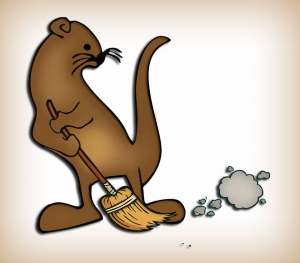 ЈКП „ ВИДРАК“ ВАЉЕВОВојводе Мишића 5014000 ВаљевоДел.бр.01-2238/1-21Тел: 014/221-556www.vidrakvaljevo.comДОКУМЕНТАЦИЈА ЗА НАБАВКУКАНЦЕЛАРИЈСКИ МАТЕРИЈАЛпартија 1Д-19/2021Април, 2021.годЈКП „ВИДРАК“ ВАЉЕВОупућује Позив за достављање понуда За  набавку	Позивамо Вас да уколико сте заинтересовани,  доставите понуду за  набавку  у поступку    Д-19/2021 - набавка добара – канцеларијски материјал – партија 1.	Понуда се припрема и подноси у складу са документацијом.	Документацију може преузети лице које поседује овлашћење заинтересованог понуђача у нашим просторијама, које се налазе у ул. Војводе Мишића 50 у Ваљеву, сваког радног дана од 08.00-1300 часова или се доставља понуђачу на лични захтев, путем поште, e-maila.	Заинтересовани понуђачи су обавезни да своје понуде доставе лично или путем поште најкасније до  27.04.2021.  Благовременим ће се сматрати понуде које стигну до  27.04.2021.год. на адресу ЈКП „ВИДРАК“ Ваљево, улица Војводе Мишића 50 до 10:30 часова истога дана.	Јавно отварање понуда обавиће се истог дана када је крајњи рок за пријем понуда, односно 27.04.2021.год у 10:40 часова .Отварању понуда могу да присуствују представници понуђача са овлашћењем, које се предаје комисији непосредно пре јавног отварања понуда.	Одлуку о додели уговора наручилац ће донети у року од 05 дана од дана јавног отварања понуда.Број  набавке  Д-19/2021 – набавка добара - канцеларијски материјал – партија 1..У П У Т С Т В Оза сачињавање понуде по позиву бр. Д-19/2021              1.Понуда се подноси на оригиналном обрасцу из документације.	Понуда мора бити јасна, читко откуцана или написана неизбрисивим мастилом и свака страна мора бити потписана од стране овлашћеног лица.Понуда се подноси у затвореној коверти, са тачно наведеном адресом понуђача и назнаком  НЕ ОТВАРАТИ – понуда за  набавку „канцеларијски материјал – партија 1“  бр: Д-19/2021	2.Понуда и сва акта морају бити на српском језику. Понуда се доставља тако што понуђач уписује тражене податке у обрасце који су саставни део  документације.Комисија за набавке узеће у разматрање само благовремене понуде. Понуда ће се сматрати благовременом ако је наручиоцу достављена до рока назначеног у позиву за достављање. Наручилац ће као неисправне одбити понуде које су благовремено предате али за које се после отварања понуда на основу прегледа и оцене утврди да не испуњавају све захтеве из документације.	Вредновање понуда ће се вршити на основу следећих критеријума : најнижа понуђена цена.У случају да две или више понуда имају исту најнижу понуђену цену, наручилац ће позвати понуђаче чије су понуде са истом најнижом понуђеном ценом и најповољнију понуду изабрати жребом. Поступак избора најповољније понуде путем жреба ће се обавити на следећи начин:1. Наручилац ће упутити позив понуђачима чије су понуде са истом најнижом понуђеном ценом да присуствују поступку жребања;2. Поступак жребања водиће председник Комисије и биће обављен у просторијама наручиоца;3. Комисија ће водити записник о поступку жребања;4. Комисија ће припремити посуду и куглице у којима ће бити папирићи са називима понуђача чије су понуде са истом најнижом понуђеном ценом;5. Жребање ће бити обављено тако што ће председник комисије извршити извлачење једне куглице, извадити папирић из исте и прочитати назив понуђача којем ће Наручилац доделити уговор.ЈКП ‘’ ВИДРАК‘’ ВАЉЕВОБрој: 01 -2238/1-21У Ваљеву  15.04.2021.годинеОБРАЗАЦ ПОНУДЕ бр. _____-КАНЦЕЛАРИЈСКИ МАТЕРИЈАЛ-ПАРТИЈА 1НАПОМЕНА : Не попуњавати у горњој табели са назнаком ’’ по договору ’’, јер се неће разматрати.На крају ове стране ставити потпис овлашћеног лица.						______________________________Структура цена и тех.спецификацијаНапомена:  Количине су оквирне                     Роба ће се набављати сукцесивно до уговорене суме                                                                                       ПОНУЂАЧ                                                                                  _____________________________                                      Primeri za stavke:   21.5.  I  21.6.   55mm x 30 mm38 mm x 38 mmНазив фирме и седиштеАдреса понуђачаИме и презиме контакт особеТел.,факс, е-маилЖиро- рачунМатични бројРегистарски бројШифра делатностиПорески бројБрој  набавкеД-19/2021Услови плаћања (у складу са Законом о роковима измирења новчаних обавеза у комерцијалним трансакцијама)45 данаУкупан износ вредности без ПДВ- аУкупан износ вредности са ПДВ-омРок испоруке24 часаI  (ПРВА)  ПАРТИЈА  -  КАНЦЕЛАРИЈСКИ  МАТЕРИЈАЛI  (ПРВА)  ПАРТИЈА  -  КАНЦЕЛАРИЈСКИ  МАТЕРИЈАЛI  (ПРВА)  ПАРТИЈА  -  КАНЦЕЛАРИЈСКИ  МАТЕРИЈАЛI  (ПРВА)  ПАРТИЈА  -  КАНЦЕЛАРИЈСКИ  МАТЕРИЈАЛI  (ПРВА)  ПАРТИЈА  -  КАНЦЕЛАРИЈСКИ  МАТЕРИЈАЛI  (ПРВА)  ПАРТИЈА  -  КАНЦЕЛАРИЈСКИ  МАТЕРИЈАЛI  (ПРВА)  ПАРТИЈА  -  КАНЦЕЛАРИЈСКИ  МАТЕРИЈАЛI  (ПРВА)  ПАРТИЈА  -  КАНЦЕЛАРИЈСКИ  МАТЕРИЈАЛРЕД. БР.НАЗИВ АРТИКЛАНАЗИВ АРТИКЛАМАРКАЈЕД. МЕРЕОКВИРНА КОЛИЧИНАЈЕДИНИЧНА ЦЕНА БЕЗ ПДВ-аУКУПНА ВРЕДНОСТ БЕЗ ПДВ-аРЕД. БР.НАЗИВ АРТИКЛАНАЗИВ АРТИКЛАМАРКАЈЕД. МЕРЕОКВИРНА КОЛИЧИНАЈЕДИНИЧНА ЦЕНА БЕЗ ПДВ-аУКУПНА ВРЕДНОСТ БЕЗ ПДВ-а12234567(5x6)1.   ОЛОВКЕ1.   ОЛОВКЕ1.   ОЛОВКЕ1.   ОЛОВКЕ1.   ОЛОВКЕ1.   ОЛОВКЕ1.   ОЛОВКЕ1.   ОЛОВКЕ1Хемијска оловка WINNINGХемијска оловка WINNINGКОМ5002Хемијска оловка са самолепљивим сталкомХемијска оловка са самолепљивим сталкомКОМ33Хемијска оловкаплаваSTABBILOКОМ403Хемијска оловкацрвенаSTABBILOКОМ104Оловка ролер - 1ммплаваSTAEDTLERКОМ104Оловка ролер - 1ммцрвенаSTAEDTLERКОМ505Оловка ролер пиши бриши 0,5мм - црвенаОловка ролер пиши бриши 0,5мм - црвенаPILOTКОМ506Оловка техничка 0,5мм Оловка техничка 0,5мм STAEDTLERКОМ107Графитна оловка HB Графитна оловка HB STABILOКОМ58Графитна мина 0,5мм 1/12Графитна мина 0,5мм 1/12ROTRINGПАКОВАЊЕ39Графитна оловка HB са гумицомГрафитна оловка HB са гумицомSTABILOКОМ510Патроне за налив перо 1/6Патроне за налив перо 1/6PELIKANПАКОВАЊЕ22.   ФЛОМАСТЕРИ,  МАРКЕРИ2.   ФЛОМАСТЕРИ,  МАРКЕРИ2.   ФЛОМАСТЕРИ,  МАРКЕРИ2.   ФЛОМАСТЕРИ,  МАРКЕРИ2.   ФЛОМАСТЕРИ,  МАРКЕРИ2.   ФЛОМАСТЕРИ,  МАРКЕРИ2.   ФЛОМАСТЕРИ,  МАРКЕРИ2.   ФЛОМАСТЕРИ,  МАРКЕРИ1Фломастер за папир 0,4ммплаваSTABILOКОМ51Фломастер за папир 0,4ммцрвенаSTABILOКОМ51Фломастер за папир 0,4ммзеленаSTABILOКОМ51Фломастер за папир 0,4ммљубичастаSTABILOКОМ52Текст маркер (сигнир)жутаMAPEDКОМ302Текст маркер (сигнир)зеленаMAPEDКОМ202Текст маркер (сигнир)плаваMAPEDКОМ102Текст маркер (сигнир)пинк розеMAPEDКОМ103Маркер округли врхцрна BICКОМ53Маркер округли врхцрвенаBICКОМ53Маркер округли врхплаваBICКОМ53Маркер округли врхзеленаBICКОМ24Маркер за  CD/DVD 0,6ммцрна КОМ34Маркер за  CD/DVD 0,6ммцрвенаКОМ34Маркер за  CD/DVD 0,6ммплаваКОМ33.   КОРЕКТОРИ,  ГУМИЦЕ3.   КОРЕКТОРИ,  ГУМИЦЕ3.   КОРЕКТОРИ,  ГУМИЦЕ3.   КОРЕКТОРИ,  ГУМИЦЕ3.   КОРЕКТОРИ,  ГУМИЦЕ3.   КОРЕКТОРИ,  ГУМИЦЕ3.   КОРЕКТОРИ,  ГУМИЦЕ3.   КОРЕКТОРИ,  ГУМИЦЕ1Коректор са четкицомКоректор са четкицомКОМ102Коректор у трациКоректор у трациEDIGSКОМ503Брисач мастилаБрисач мастилаКОМ14Гумица за брисање SOFTYГумица за брисање SOFTYMAPEDКОМ104.   РЕГИСТРАТОРИ4.   РЕГИСТРАТОРИ4.   РЕГИСТРАТОРИ4.   РЕГИСТРАТОРИ4.   РЕГИСТРАТОРИ4.   РЕГИСТРАТОРИ4.   РЕГИСТРАТОРИ4.   РЕГИСТРАТОРИ1Регистратор А-4 Регистратор А-4 КОМ5002Регистратор А-4 - уски Регистратор А-4 - уски КОМ203Регистратор А-5 Регистратор А-5 КОМ505.  ФАСЦИКЛЕ5.  ФАСЦИКЛЕ5.  ФАСЦИКЛЕ5.  ФАСЦИКЛЕ5.  ФАСЦИКЛЕ5.  ФАСЦИКЛЕ5.  ФАСЦИКЛЕ5.  ФАСЦИКЛЕ1Фолија  U А-4 80 микрона 235x305mm 1/100 11 рупаФолија  U А-4 80 микрона 235x305mm 1/100 11 рупаПАКОВАЊЕ1002Фасцикла са механизмом ПВЦ Фасцикла са механизмом ПВЦ КОМ503Фасцикла ХРОМО картонска А-4 белаФасцикла ХРОМО картонска А-4 белаКОМ1004Фасцикла картонска са гумом разне бојеФасцикла картонска са гумом разне бојеКОМ205Фасцикла КУТИЈА 40мм А-4Фасцикла КУТИЈА 40мм А-4КОМ56Фасцикла са кепер траком А-4Фасцикла са кепер траком А-4КОМ507Фасцикла РИНГ БИНДЕР са 2 ринга 40ммФасцикла РИНГ БИНДЕР са 2 ринга 40ммCOMIXКОМ58Фасцикла А-4 ПВЦ са ластишем на угловимаФасцикла А-4 ПВЦ са ластишем на угловимаКОМ109Аташе мапа са клипсом и преклопом А4 ПВЦАташе мапа са клипсом и преклопом А4 ПВЦКОМ210Визитар за 120 картицаВизитар за 120 картицаКОМ211Самолепљиве етикете WB 105x37 1/16 (табак)Самолепљиве етикете WB 105x37 1/16 (табак)КОМ206.   ПАПИРНЕ   КОВЕРТЕ6.   ПАПИРНЕ   КОВЕРТЕ6.   ПАПИРНЕ   КОВЕРТЕ6.   ПАПИРНЕ   КОВЕРТЕ6.   ПАПИРНЕ   КОВЕРТЕ6.   ПАПИРНЕ   КОВЕРТЕ6.   ПАПИРНЕ   КОВЕРТЕ6.   ПАПИРНЕ   КОВЕРТЕ1Коверте американ без прозораКоверте американ без прозораКОМ80002Коверте американ са десним прозоромКоверте американ са десним прозоромКОМ480003Коверте 250x330мм натронске самолепљивеКоверте 250x330мм натронске самолепљивеКОМ3004Коверте 170x240мм натронске самолепљивеКоверте 170x240мм натронске самолепљивеКОМ2005Коверте за CDКоверте за CDКОМ1007.   ТАБУЛИР ПАПИР, ПАПИР ЗА ПИСАЊЕ7.   ТАБУЛИР ПАПИР, ПАПИР ЗА ПИСАЊЕ7.   ТАБУЛИР ПАПИР, ПАПИР ЗА ПИСАЊЕ7.   ТАБУЛИР ПАПИР, ПАПИР ЗА ПИСАЊЕ7.   ТАБУЛИР ПАПИР, ПАПИР ЗА ПИСАЊЕ7.   ТАБУЛИР ПАПИР, ПАПИР ЗА ПИСАЊЕ7.   ТАБУЛИР ПАПИР, ПАПИР ЗА ПИСАЊЕ7.   ТАБУЛИР ПАПИР, ПАПИР ЗА ПИСАЊЕ1Табулир 1+1  120x12x6 900 преклопаТабулир 1+1  120x12x6 900 преклопаКУТИЈА62Папир високи каро 250 листоваПапир високи каро 250 листоваРИС63Индиго ПВЦ ручни А4 FORNAXИндиго ПВЦ ручни А4 FORNAXКОМ28.   БЛОКОВСКА   РОБА8.   БЛОКОВСКА   РОБА8.   БЛОКОВСКА   РОБА8.   БЛОКОВСКА   РОБА8.   БЛОКОВСКА   РОБА8.   БЛОКОВСКА   РОБА8.   БЛОКОВСКА   РОБА8.   БЛОКОВСКА   РОБА1Дневник благајне А-4 НЦР (2x50 листа)Дневник благајне А-4 НЦР (2x50 листа)БЛОК202Налог благајни да наплати А-5 НЦР (100 листа)Налог благајни да наплати А-5 НЦР (100 листа)БЛОК203Налог благајни да исплати А-5 НЦРНалог благајни да исплати А-5 НЦРБЛОК54Налог за уплату НЦР - образац 1Налог за уплату НЦР - образац 1БЛОК305Налог за ислату НЦР - образац 2Налог за ислату НЦР - образац 2БЛОК36Налог за пренос НЦР - образац 3Налог за пренос НЦР - образац 3БЛОК57Налог магацину да прими А-5Налог магацину да прими А-5БЛОК508Налог магацину да изда А-5Налог магацину да изда А-5БЛОК409Реверс А-5Реверс А-5БЛОК110Отпремница А-5Отпремница А-5БЛОК1011Признаница А-6Признаница А-6БЛОК6012Књига дневних извештаја А-4 - тврди повезКњига дневних извештаја А-4 - тврди повезБЛОК313Налог за исправку А-5Налог за исправку А-5БЛОК314Деловодник 200 листа - тврди повезДеловодник 200 листа - тврди повезБЛОК515Доставна књига за пошту А-4 - тврди повезДоставна књига за пошту А-4 - тврди повезБЛОК116Књига примљене поште на личност А-4 - тврди повезКњига примљене поште на личност А-4 - тврди повезБЛОК117Месечна књига зарада (карнет) А-6 - тврди повезМесечна књига зарада (карнет) А-6 - тврди повезБЛОК2018Грађевински дневник А-4Грађевински дневник А-4БЛОК2019Изјава о компензацијиИзјава о компензацијиБЛОК120Збирна спецификација чекова А-5 НЦРЗбирна спецификација чекова А-5 НЦРБЛОК121Налог за службено путовање Налог за службено путовање КОМ20022Путни налог за теретно возило А-5Путни налог за теретно возило А-5БЛОК1023Путни налог за путничко возило А-4Путни налог за путничко возило А-4БЛОК524Регистар издатих путних налогаРегистар издатих путних налогаБЛОК125Књига утисака А-4 тврди повезКњига утисака А-4 тврди повезБЛОК126Образац М НЦР 1+1 Образац М НЦР 1+1 КОМ2027Извештај о повреди на радуИзвештај о повреди на радуКОМ309.   ПОЛИЦЕ9.   ПОЛИЦЕ9.   ПОЛИЦЕ9.   ПОЛИЦЕ9.   ПОЛИЦЕ9.   ПОЛИЦЕ9.   ПОЛИЦЕ9.   ПОЛИЦЕ1Фиола полица за документаФиола полица за документаКОМ202Полица за документа жичана 3 спратаПолица за документа жичана 3 спратаКОМ23Полица за документа жичана 5 спратоваПолица за документа жичана 5 спратоваКОМ210.   СЕЛОТЕЈПИ,  ЛЕПКОВИ10.   СЕЛОТЕЈПИ,  ЛЕПКОВИ10.   СЕЛОТЕЈПИ,  ЛЕПКОВИ10.   СЕЛОТЕЈПИ,  ЛЕПКОВИ10.   СЕЛОТЕЈПИ,  ЛЕПКОВИ10.   СЕЛОТЕЈПИ,  ЛЕПКОВИ10.   СЕЛОТЕЈПИ,  ЛЕПКОВИ10.   СЕЛОТЕЈПИ,  ЛЕПКОВИ1Селотејп 15мx33мм паковање Селотејп 15мx33мм паковање КОМ1002Мат трака 48ммx66мМат трака 48ммx66мКОМ43Селотејп магични бели 19ммx33мСелотејп магични бели 19ммx33мКОМ54Лепак ОХО 20гр.Лепак ОХО 20гр.КОМ25Супер лепак ОХО 3гр.Супер лепак ОХО 3гр.КОМ211.   КАНАПИ,  ГУМИЦЕ11.   КАНАПИ,  ГУМИЦЕ11.   КАНАПИ,  ГУМИЦЕ11.   КАНАПИ,  ГУМИЦЕ11.   КАНАПИ,  ГУМИЦЕ11.   КАНАПИ,  ГУМИЦЕ11.   КАНАПИ,  ГУМИЦЕ11.   КАНАПИ,  ГУМИЦЕ1Канап кудељни дебљи 0,5 кгКанап кудељни дебљи 0,5 кгКОМ12Канап мали танки 100гр.Канап мали танки 100гр.КОМ23Гумице канцеларијске 1кг. Ф60ммГумице канцеларијске 1кг. Ф60ммКОМ84Гумице канцеларијске 100грг. Ф45ммГумице канцеларијске 100грг. Ф45ммКОМ105Јемственик тробојни 25мЈемственик тробојни 25мКОМ212.   ТЕРМО  РОЛНЕ,   АДИНГ  РОЛНЕ12.   ТЕРМО  РОЛНЕ,   АДИНГ  РОЛНЕ12.   ТЕРМО  РОЛНЕ,   АДИНГ  РОЛНЕ12.   ТЕРМО  РОЛНЕ,   АДИНГ  РОЛНЕ12.   ТЕРМО  РОЛНЕ,   АДИНГ  РОЛНЕ12.   ТЕРМО  РОЛНЕ,   АДИНГ  РОЛНЕ12.   ТЕРМО  РОЛНЕ,   АДИНГ  РОЛНЕ12.   ТЕРМО  РОЛНЕ,   АДИНГ  РОЛНЕ1Термо ролне 28x40  1/10 (фискалне касе)Термо ролне 28x40  1/10 (фискалне касе)ПАКОВАЊЕ402Термо ролне 57x40  1/10 (апарат за картице)Термо ролне 57x40  1/10 (апарат за картице)ПАКОВАЊЕ403Термо ролне 57x40  1/10 (нови штампачи)Термо ролне 57x40  1/10 (нови штампачи)ПАКОВАЊЕ1504Термо ролне 50x50  1/10 (стари штампачи)Термо ролне 50x50  1/10 (стари штампачи)ПАКОВАЊЕ105Адинг ролне 57мм  1/10Адинг ролне 57мм  1/10ПАКОВАЊЕ1006Адинг ролне 69мм  1/10Адинг ролне 69мм  1/10ПАКОВАЊЕ107Црно-црвена трака за калкулатор 13ммЦрно-црвена трака за калкулатор 13ммКОМ1013.   СВЕСКЕ13.   СВЕСКЕ13.   СВЕСКЕ13.   СВЕСКЕ13.   СВЕСКЕ13.   СВЕСКЕ13.   СВЕСКЕ13.   СВЕСКЕ1Свеска А-4 тврди повез - ситни каро 80 листаСвеска А-4 тврди повез - ситни каро 80 листаКОМ202Свеска А-4 тврди повез - високи каро 80 листаСвеска А-4 тврди повез - високи каро 80 листаКОМ53Свеска А-5 тврди повез - ситни каро Свеска А-5 тврди повез - ситни каро КОМ1014.    НОТЕСИ,   БЛОКЧИЋИ14.    НОТЕСИ,   БЛОКЧИЋИ14.    НОТЕСИ,   БЛОКЧИЋИ14.    НОТЕСИ,   БЛОКЧИЋИ14.    НОТЕСИ,   БЛОКЧИЋИ14.    НОТЕСИ,   БЛОКЧИЋИ14.    НОТЕСИ,   БЛОКЧИЋИ14.    НОТЕСИ,   БЛОКЧИЋИ1Самолепљиви блок микс боје 400 листа 75x75ммСамолепљиви блок микс боје 400 листа 75x75ммКОМ52Маркери за стране самолепљиви 19x50мм  1/50Маркери за стране самолепљиви 19x50мм  1/50ПАКОВАЊЕ53Маркери за стране стрелице 12x50мм  1/5Маркери за стране стрелице 12x50мм  1/5ПАКОВАЊЕ34Нотес блокчић А-5 ситни каро у спирали 50 листаНотес блокчић А-5 ситни каро у спирали 50 листаКОМ55Нотес блокчић А-6 ситни каро у спирали 50 листаНотес блокчић А-6 ситни каро у спирали 50 листаКОМ56Блок за белешке А-6 50 листаБлок за белешке А-6 50 листаКОМ57Блок папир - пуњење за и коцку 90x90мм белиБлок папир - пуњење за и коцку 90x90мм белиКОМ108Уложак за стони календар-1 дан 1 странаУложак за стони календар-1 дан 1 странаКОМ415.   ЦД,  ДВД,    МЕМОРИЈСКЕ КАРТИЦЕ,  ЗВУЧНИЦИ15.   ЦД,  ДВД,    МЕМОРИЈСКЕ КАРТИЦЕ,  ЗВУЧНИЦИ15.   ЦД,  ДВД,    МЕМОРИЈСКЕ КАРТИЦЕ,  ЗВУЧНИЦИ15.   ЦД,  ДВД,    МЕМОРИЈСКЕ КАРТИЦЕ,  ЗВУЧНИЦИ15.   ЦД,  ДВД,    МЕМОРИЈСКЕ КАРТИЦЕ,  ЗВУЧНИЦИ15.   ЦД,  ДВД,    МЕМОРИЈСКЕ КАРТИЦЕ,  ЗВУЧНИЦИ15.   ЦД,  ДВД,    МЕМОРИЈСКЕ КАРТИЦЕ,  ЗВУЧНИЦИ15.   ЦД,  ДВД,    МЕМОРИЈСКЕ КАРТИЦЕ,  ЗВУЧНИЦИ1ЦД-Р 700 мб  1/50ЦД-Р 700 мб  1/50VERBATIMПАКОВАЊЕ22ДВД-Р   1/50ДВД-Р   1/50VERBATIMПАКОВАЊЕ13Подлога за мишаПодлога за мишаКОМ54USB 16GB flash memorijaUSB 16GB flash memorijaVERBATIMКОМ105USB 32GB flash memorijaUSB 32GB flash memorijaVERBATIMКОМ56Стони пословни калкулатор са 12 цифараСтони пословни калкулатор са 12 цифараКОМ27Читач меморијских картицаЧитач меморијских картицаGENIUSКОМ116.   СРЕДСТВА ЗА ЧЛИШЋЕЊЕ МОНИТОРА, ТАСТАТУРА, ШТАМПАЧА...16.   СРЕДСТВА ЗА ЧЛИШЋЕЊЕ МОНИТОРА, ТАСТАТУРА, ШТАМПАЧА...16.   СРЕДСТВА ЗА ЧЛИШЋЕЊЕ МОНИТОРА, ТАСТАТУРА, ШТАМПАЧА...16.   СРЕДСТВА ЗА ЧЛИШЋЕЊЕ МОНИТОРА, ТАСТАТУРА, ШТАМПАЧА...16.   СРЕДСТВА ЗА ЧЛИШЋЕЊЕ МОНИТОРА, ТАСТАТУРА, ШТАМПАЧА...16.   СРЕДСТВА ЗА ЧЛИШЋЕЊЕ МОНИТОРА, ТАСТАТУРА, ШТАМПАЧА...16.   СРЕДСТВА ЗА ЧЛИШЋЕЊЕ МОНИТОРА, ТАСТАТУРА, ШТАМПАЧА...16.   СРЕДСТВА ЗА ЧЛИШЋЕЊЕ МОНИТОРА, ТАСТАТУРА, ШТАМПАЧА...1Гел с крпицом за чишћење LCD-a 15млГел с крпицом за чишћење LCD-a 15млКОМ32Компримовани ваздух Hama спреј са пумпицом 400млКомпримовани ваздух Hama спреј са пумпицом 400млКОМ53Марамице за чишћење LCD монитора-Hama 17x13цм-100 ком.Марамице за чишћење LCD монитора-Hama 17x13цм-100 ком.КОМ34Спреј за чишћење LCD-a 124мл-HamaСпреј за чишћење LCD-a 124мл-HamaКОМ35Спреј за чишћење LCD-a 120мл-Topy+микрофиберСпреј за чишћење LCD-a 120мл-Topy+микрофиберКОМ517.  СПИРАЛНО КОРИЧЕЊЕ17.  СПИРАЛНО КОРИЧЕЊЕ17.  СПИРАЛНО КОРИЧЕЊЕ17.  СПИРАЛНО КОРИЧЕЊЕ17.  СПИРАЛНО КОРИЧЕЊЕ17.  СПИРАЛНО КОРИЧЕЊЕ17.  СПИРАЛНО КОРИЧЕЊЕ17.  СПИРАЛНО КОРИЧЕЊЕ1Спирале ПВЦ за коричење беле 1/1006ммПАКОВАЊЕ11Спирале ПВЦ за коричење беле 1/1008ммПАКОВАЊЕ11Спирале ПВЦ за коричење беле 1/10010ммПАКОВАЊЕ11Спирале ПВЦ за коричење беле 1/10012ммПАКОВАЊЕ11Спирале ПВЦ за коричење беле 1/10014ммПАКОВАЊЕ11Спирале ПВЦ за коричење беле 1/10016ммПАКОВАЊЕ12Фолија за коричење провидна А4 210x297мм 180 микронабезбојнаРИС12Фолија за коричење провидна А4 210x297мм 180 микроназеленаРИС12Фолија за коричење провидна А4 210x297мм 180 микронаплаваРИС13Картони за коричење А4  210x297мм 230грзеленаРИС13Картони за коричење А4  210x297мм 230грплаваРИС13Картони за коричење А4  210x297мм 230грокерРИС118.   БУШИЛИЦЕ ЗА ПАПИР, ХЕФТ МАШИНЕ, РАСХЕФТИВАЧИ18.   БУШИЛИЦЕ ЗА ПАПИР, ХЕФТ МАШИНЕ, РАСХЕФТИВАЧИ18.   БУШИЛИЦЕ ЗА ПАПИР, ХЕФТ МАШИНЕ, РАСХЕФТИВАЧИ18.   БУШИЛИЦЕ ЗА ПАПИР, ХЕФТ МАШИНЕ, РАСХЕФТИВАЧИ18.   БУШИЛИЦЕ ЗА ПАПИР, ХЕФТ МАШИНЕ, РАСХЕФТИВАЧИ18.   БУШИЛИЦЕ ЗА ПАПИР, ХЕФТ МАШИНЕ, РАСХЕФТИВАЧИ18.   БУШИЛИЦЕ ЗА ПАПИР, ХЕФТ МАШИНЕ, РАСХЕФТИВАЧИ18.   БУШИЛИЦЕ ЗА ПАПИР, ХЕФТ МАШИНЕ, РАСХЕФТИВАЧИ1Бушилица за папир метел 10Бушилица за папир метел 10MAPEDКОМ52Бушилица за папир метел 30Бушилица за папир метел 30MAPEDКОМ23Хефталица 24/6 метал 2Хефталица 24/6 метал 2MAPEDКОМ104Хефталица 24/6x25 метал 3Хефталица 24/6x25 метал 3MAPEDКОМ105РасхевтивачРасхевтивачКОМ1019.   МАКАЗЕ,  СКАЛПЕЛИ,  НОЖЕВИ....19.   МАКАЗЕ,  СКАЛПЕЛИ,  НОЖЕВИ....19.   МАКАЗЕ,  СКАЛПЕЛИ,  НОЖЕВИ....19.   МАКАЗЕ,  СКАЛПЕЛИ,  НОЖЕВИ....19.   МАКАЗЕ,  СКАЛПЕЛИ,  НОЖЕВИ....19.   МАКАЗЕ,  СКАЛПЕЛИ,  НОЖЕВИ....19.   МАКАЗЕ,  СКАЛПЕЛИ,  НОЖЕВИ....19.   МАКАЗЕ,  СКАЛПЕЛИ,  НОЖЕВИ....1Маказе канцеларијске гумиране 21цмМаказе канцеларијске гумиране 21цмКОМ32Скалпел ПВЦ са металним ојачањем 18ммСкалпел ПВЦ са металним ојачањем 18ммКОМ33Скалпел ПВЦ са металним ојачањем 9ммСкалпел ПВЦ са металним ојачањем 9ммКОМ14Лењир 30цмЛењир 30цмКОМ25Нож за отварање ковератаНож за отварање ковератаКОМ220   СИТНИ КАНЦЕЛАРИЈСКИ ПОТРОШНИ МАТЕРИЈАЛ20   СИТНИ КАНЦЕЛАРИЈСКИ ПОТРОШНИ МАТЕРИЈАЛ20   СИТНИ КАНЦЕЛАРИЈСКИ ПОТРОШНИ МАТЕРИЈАЛ20   СИТНИ КАНЦЕЛАРИЈСКИ ПОТРОШНИ МАТЕРИЈАЛ20   СИТНИ КАНЦЕЛАРИЈСКИ ПОТРОШНИ МАТЕРИЈАЛ20   СИТНИ КАНЦЕЛАРИЈСКИ ПОТРОШНИ МАТЕРИЈАЛ20   СИТНИ КАНЦЕЛАРИЈСКИ ПОТРОШНИ МАТЕРИЈАЛ20   СИТНИ КАНЦЕЛАРИЈСКИ ПОТРОШНИ МАТЕРИЈАЛ1Овлаживач за прстеОвлаживач за прстеКОМ102Хефт муниција 24/6 1/1000Хефт муниција 24/6 1/1000MAPEDКОМ1003Хефт муниција 23/10 1/1000MAPEDКОМ24Спајалице металне 1/1002 (26мм)ПАКОВАЊЕ604Спајалице металне 1/1003 (30мм)ПАКОВАЊЕ604Спајалице металне 1/1005 (50мм)ПАКОВАЊЕ55Рајснадле металне сиве 1/50Рајснадле металне сиве 1/50КОМ506Привесци за означавање кључева 1/10Привесци за означавање кључева 1/10ПАКОВАЊЕ37Зарезач за оловкеЗарезач за оловкеSTAEDTLERКОМ28Класер за новац (папирни и метални)Класер за новац (папирни и метални)КОМ29Чаша за оловке жичана мрежаста (сива, црна)Чаша за оловке жичана мрежаста (сива, црна)КОМ510Магнетна округла чаша за спајалицеМагнетна округла чаша за спајалицеКОМ511Чаша за спајалице жичана (сребрна, црна)Чаша за спајалице жичана (сребрна, црна)КОМ221.   ПЕЧАТИРАЊЕ21.   ПЕЧАТИРАЊЕ21.   ПЕЧАТИРАЊЕ21.   ПЕЧАТИРАЊЕ21.   ПЕЧАТИРАЊЕ21.   ПЕЧАТИРАЊЕ21.   ПЕЧАТИРАЊЕ21.   ПЕЧАТИРАЊЕ1Мастило за печатеплавоКОМ101Мастило за печатељубичастоКОМ52Јастуче за печате48x70КОМ22Јастуче за печате70x110КОМ53Печат аутоматски округлиПечат аутоматски округлиКОМ24Датумар аутоматски ПВЦДатумар аутоматски ПВЦКОМ25Печат за сагласност 55x30 мм аутоматскиПечат за сагласност 55x30 мм аутоматскиКОМ26Печат за ликвидатора са датумом 38x38 мм аутоматскиПечат за ликвидатора са датумом 38x38 мм аутоматскиКОМ27Восак за топло печатирање 1/5Восак за топло печатирање 1/5ПАКОВАЊЕ122.   РАДНА ТАБЛА СА ДОДАЦИМА22.   РАДНА ТАБЛА СА ДОДАЦИМА22.   РАДНА ТАБЛА СА ДОДАЦИМА22.   РАДНА ТАБЛА СА ДОДАЦИМА22.   РАДНА ТАБЛА СА ДОДАЦИМА22.   РАДНА ТАБЛА СА ДОДАЦИМА22.   РАДНА ТАБЛА СА ДОДАЦИМА22.   РАДНА ТАБЛА СА ДОДАЦИМА1Радна табла flipchart 70x100Радна табла flipchart 70x100КОМ22Брисач за таблуБрисач за таблуКОМ23Фломастери за таблуФломастери за таблуКОМ54Магнети за таблуМагнети за таблуКОМ505Ролне папира за таблуРолне папира за таблуКОМ56Полица за прибор за таблуПолица за прибор за таблуКОМ2УКУПНО   БЕЗ   ПДВ-аУКУПНО   БЕЗ   ПДВ-аУКУПНО   БЕЗ   ПДВ-аУКУПНО   БЕЗ   ПДВ-аУКУПНО   БЕЗ   ПДВ-аУКУПНО   БЕЗ   ПДВ-аУКУПНО   СА   ПДВ-омУКУПНО   СА   ПДВ-омУКУПНО   СА   ПДВ-омУКУПНО   СА   ПДВ-омУКУПНО   СА   ПДВ-омУКУПНО   СА   ПДВ-ом